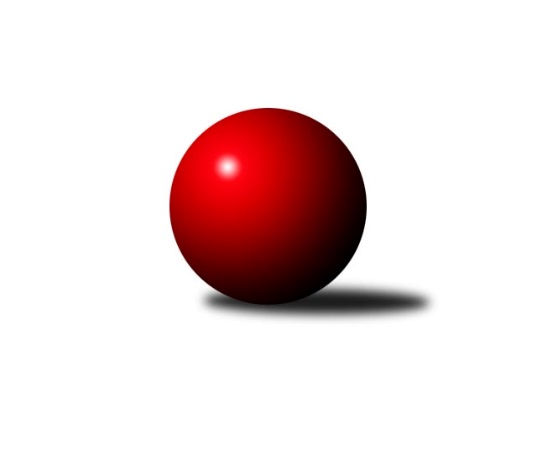 Č.15Ročník 2019/2020	24.5.2024 OP Tábor 2019/2020Statistika 15. kolaTabulka družstev:		družstvo	záp	výh	rem	proh	skore	sety	průměr	body	plné	dorážka	chyby	1.	KK Lokomotiva Tábor C	13	10	0	3	74.0 : 30.0 	(102.0 : 54.0)	2385	20	1682	703	55.2	2.	KK Hilton Sezimák D	13	9	1	3	66.0 : 38.0 	(91.0 : 65.0)	2334	19	1659	675	59.3	3.	KK Hilton Sezimák C	13	7	1	5	49.5 : 54.5 	(72.0 : 84.0)	2315	15	1619	696	64.4	4.	TJ Sokol Chýnov B	13	6	2	5	56.0 : 48.0 	(77.5 : 78.5)	2328	14	1635	694	64.5	.	o udržení					 	()						5.	TJ Sokol Chotoviny D	13	4	1	8	44.0 : 60.0 	(75.0 : 81.0)	2261	9	1606	655	59.8	6.	TJ Spartak Soběslav B	12	3	2	7	39.0 : 57.0 	(57.5 : 86.5)	2223	8	1598	625	83.4	7.	KK Lokomotiva Tábor D	13	2	1	10	31.5 : 72.5 	(65.0 : 91.0)	2167	5	1564	602	73.8Tabulka doma:		družstvo	záp	výh	rem	proh	skore	sety	průměr	body	maximum	minimum	1.	KK Lokomotiva Tábor C	7	6	0	1	45.0 : 11.0 	(60.5 : 23.5)	2507	12	2657	2381	2.	KK Hilton Sezimák D	7	4	1	2	34.0 : 22.0 	(49.0 : 35.0)	2446	9	2580	2240	3.	TJ Sokol Chýnov B	6	3	1	2	30.0 : 18.0 	(41.0 : 31.0)	2265	7	2325	2184	4.	KK Hilton Sezimák C	6	3	1	2	24.5 : 23.5 	(36.0 : 36.0)	2436	7	2532	2328	.	o udržení					 	()					5.	TJ Spartak Soběslav B	6	3	0	3	22.0 : 26.0 	(30.5 : 41.5)	2082	6	2150	2005	6.	TJ Sokol Chotoviny D	7	3	0	4	26.0 : 30.0 	(41.0 : 43.0)	2376	6	2506	2208	7.	KK Lokomotiva Tábor D	6	0	1	5	10.0 : 38.0 	(24.0 : 48.0)	2189	1	2246	2092Tabulka venku:		družstvo	záp	výh	rem	proh	skore	sety	průměr	body	maximum	minimum	1.	KK Hilton Sezimák D	6	5	0	1	32.0 : 16.0 	(42.0 : 30.0)	2356	10	2570	2148	2.	KK Lokomotiva Tábor C	6	4	0	2	29.0 : 19.0 	(41.5 : 30.5)	2373	8	2603	2047	3.	KK Hilton Sezimák C	7	4	0	3	25.0 : 31.0 	(36.0 : 48.0)	2300	8	2401	2191	4.	TJ Sokol Chýnov B	7	3	1	3	26.0 : 30.0 	(36.5 : 47.5)	2344	7	2469	2198	.	o udržení					 	()					5.	KK Lokomotiva Tábor D	7	2	0	5	21.5 : 34.5 	(41.0 : 43.0)	2206	4	2417	1913	6.	TJ Sokol Chotoviny D	6	1	1	4	18.0 : 30.0 	(34.0 : 38.0)	2232	3	2456	2064	7.	TJ Spartak Soběslav B	6	0	2	4	17.0 : 31.0 	(27.0 : 45.0)	2258	2	2372	2108Tabulka podzimní části:		družstvo	záp	výh	rem	proh	skore	sety	průměr	body	doma	venku	1.	KK Lokomotiva Tábor C	9	7	0	2	52.0 : 20.0 	(73.0 : 35.0)	2439	14 	4 	0 	1 	3 	0 	1	2.	KK Hilton Sezimák C	9	6	0	3	35.5 : 36.5 	(49.0 : 59.0)	2305	12 	3 	0 	2 	3 	0 	1	3.	KK Hilton Sezimák D	8	5	1	2	41.0 : 23.0 	(57.0 : 39.0)	2320	11 	1 	1 	2 	4 	0 	0	4.	TJ Sokol Chýnov B	8	4	1	3	36.0 : 28.0 	(49.5 : 46.5)	2361	9 	3 	1 	2 	1 	0 	1	.	o udržení					 	()		 	 	 	 	 	 		5.	TJ Spartak Soběslav B	9	2	2	5	30.0 : 42.0 	(43.5 : 64.5)	2222	6 	2 	0 	2 	0 	2 	3	6.	TJ Sokol Chotoviny D	8	2	1	5	27.0 : 37.0 	(49.0 : 47.0)	2234	5 	1 	0 	1 	1 	1 	4	7.	KK Lokomotiva Tábor D	9	1	1	7	18.5 : 53.5 	(39.0 : 69.0)	2128	3 	0 	1 	3 	1 	0 	4Tabulka jarní části:		družstvo	záp	výh	rem	proh	skore	sety	průměr	body	doma	venku	1.	KK Hilton Sezimák D	5	4	0	1	25.0 : 15.0 	(34.0 : 26.0)	2392	8 	3 	0 	0 	1 	0 	1 	2.	KK Lokomotiva Tábor C	4	3	0	1	22.0 : 10.0 	(29.0 : 19.0)	2362	6 	2 	0 	0 	1 	0 	1 	3.	TJ Sokol Chýnov B	5	2	1	2	20.0 : 20.0 	(28.0 : 32.0)	2345	5 	0 	0 	0 	2 	1 	2 	4.	KK Hilton Sezimák C	4	1	1	2	14.0 : 18.0 	(23.0 : 25.0)	2382	3 	0 	1 	0 	1 	0 	2 	.	o udržení					 	()		 	 	 	 	 	 	 	5.	TJ Sokol Chotoviny D	5	2	0	3	17.0 : 23.0 	(26.0 : 34.0)	2444	4 	2 	0 	3 	0 	0 	0 	6.	TJ Spartak Soběslav B	3	1	0	2	9.0 : 15.0 	(14.0 : 22.0)	2225	2 	1 	0 	1 	0 	0 	1 	7.	KK Lokomotiva Tábor D	4	1	0	3	13.0 : 19.0 	(26.0 : 22.0)	2268	2 	0 	0 	2 	1 	0 	1 Zisk bodů pro družstvo:		jméno hráče	družstvo	body	zápasy	v %	dílčí body	sety	v %	1.	Stanislav Ťoupal 	KK Hilton Sezimák C 	11	/	13	(85%)	20	/	26	(77%)	2.	Vendula Burdová 	TJ Sokol Chýnov B 	11	/	13	(85%)	20	/	26	(77%)	3.	Ondřej Novák 	KK Lokomotiva Tábor C 	10	/	11	(91%)	19.5	/	22	(89%)	4.	Radim Mareš 	KK Lokomotiva Tábor D 	9	/	11	(82%)	17	/	22	(77%)	5.	Jiří Šalát 	TJ Sokol Chýnov B 	8	/	11	(73%)	15	/	22	(68%)	6.	Jakub Vaniš 	KK Hilton Sezimák D 	8	/	11	(73%)	15	/	22	(68%)	7.	Jiří Vitha 	KK Hilton Sezimák C 	8	/	12	(67%)	16	/	24	(67%)	8.	Josef Macháček 	KK Lokomotiva Tábor C 	8	/	12	(67%)	13	/	24	(54%)	9.	Martin Jinda 	KK Lokomotiva Tábor C 	7	/	8	(88%)	14	/	16	(88%)	10.	Klára Šmejkalová 	TJ Sokol Chotoviny D 	6	/	6	(100%)	11	/	12	(92%)	11.	David Štiller 	KK Hilton Sezimák D 	6	/	7	(86%)	13	/	14	(93%)	12.	Jana Picková 	TJ Spartak Soběslav B 	6	/	9	(67%)	10.5	/	18	(58%)	13.	Zdeněk Vít 	KK Lokomotiva Tábor C 	6	/	10	(60%)	13	/	20	(65%)	14.	Vlastimil Novák 	TJ Sokol Chýnov B 	6	/	11	(55%)	11	/	22	(50%)	15.	Karel Trpák 	TJ Sokol Chýnov B 	6	/	11	(55%)	11	/	22	(50%)	16.	Miloš Filip 	TJ Sokol Chotoviny D 	6	/	12	(50%)	14	/	24	(58%)	17.	Michal Hajný 	KK Hilton Sezimák D 	5	/	6	(83%)	9.5	/	12	(79%)	18.	Jiří Uhlíř 	KK Hilton Sezimák D 	5	/	6	(83%)	9	/	12	(75%)	19.	Martin Hlaváč 	KK Lokomotiva Tábor C 	5	/	7	(71%)	9	/	14	(64%)	20.	Jan Krákora 	KK Hilton Sezimák D 	5	/	8	(63%)	10	/	16	(63%)	21.	Jaroslav Zoun 	KK Lokomotiva Tábor C 	5	/	8	(63%)	9	/	16	(56%)	22.	Lucie Lišková 	TJ Sokol Chotoviny D 	5	/	8	(63%)	8	/	16	(50%)	23.	Jaroslava Nohejlová 	TJ Sokol Chotoviny D 	5	/	9	(56%)	11.5	/	18	(64%)	24.	Monika Havránková 	KK Lokomotiva Tábor D 	5	/	9	(56%)	10	/	18	(56%)	25.	Martina Křemenová 	TJ Sokol Chotoviny D 	5	/	9	(56%)	10	/	18	(56%)	26.	Jarmil Kylar 	KK Hilton Sezimák C 	5	/	11	(45%)	10	/	22	(45%)	27.	Petr Kovanda 	TJ Sokol Chýnov B 	4	/	5	(80%)	6	/	10	(60%)	28.	Zdeněk Samec 	KK Lokomotiva Tábor C 	4	/	6	(67%)	9	/	12	(75%)	29.	Jana Křivanová 	TJ Spartak Soběslav B 	4	/	6	(67%)	7	/	12	(58%)	30.	Zdeněk Ondřej 	KK Lokomotiva Tábor C 	4	/	6	(67%)	5	/	12	(42%)	31.	Tomáš Kazda 	TJ Spartak Soběslav B 	4	/	7	(57%)	7	/	14	(50%)	32.	Ladislav Maroušek 	KK Hilton Sezimák C 	4	/	9	(44%)	7.5	/	18	(42%)	33.	Josef Schleiss 	TJ Spartak Soběslav B 	4	/	10	(40%)	10	/	20	(50%)	34.	Irena Dlouhá 	KK Lokomotiva Tábor D 	3.5	/	12	(29%)	10	/	24	(42%)	35.	Marie Binderová 	KK Lokomotiva Tábor D 	3	/	4	(75%)	6	/	8	(75%)	36.	Šárka Aujezdská 	KK Lokomotiva Tábor C 	3	/	5	(60%)	7	/	10	(70%)	37.	Jan Uhlíř 	KK Hilton Sezimák D 	3	/	5	(60%)	6	/	10	(60%)	38.	Jiří Válek 	KK Hilton Sezimák D 	3	/	6	(50%)	6	/	12	(50%)	39.	Anna Okapalová 	KK Hilton Sezimák D 	3	/	8	(38%)	7	/	16	(44%)	40.	Pavel Reichel 	TJ Spartak Soběslav B 	3	/	8	(38%)	7	/	16	(44%)	41.	Tomáš Hes 	TJ Sokol Chýnov B 	3	/	9	(33%)	6.5	/	18	(36%)	42.	Jiří Ludvík 	KK Hilton Sezimák C 	3	/	10	(30%)	6	/	20	(30%)	43.	Miroslav Hlásek 	TJ Spartak Soběslav B 	3	/	11	(27%)	8	/	22	(36%)	44.	Ladislav Šmejkal 	TJ Sokol Chotoviny D 	3	/	12	(25%)	7.5	/	24	(31%)	45.	Miroslav Kovač 	KK Hilton Sezimák C 	2.5	/	10	(25%)	6.5	/	20	(33%)	46.	Oldřich Tománek 	KK Hilton Sezimák D 	2	/	2	(100%)	2.5	/	4	(63%)	47.	Oldřich Tománek 	KK Hilton Sezimák D 	2	/	3	(67%)	4	/	6	(67%)	48.	Josef Poula 	TJ Sokol Chotoviny D 	2	/	3	(67%)	3	/	6	(50%)	49.	Miroslav Vacko 	TJ Sokol Chotoviny D 	2	/	4	(50%)	5	/	8	(63%)	50.	Petr Tuček 	TJ Spartak Soběslav B 	2	/	4	(50%)	3	/	8	(38%)	51.	Hana Prokešová 	TJ Spartak Soběslav B 	2	/	4	(50%)	2	/	8	(25%)	52.	Šárka Vanišová 	KK Hilton Sezimák D 	2	/	6	(33%)	3	/	12	(25%)	53.	Michal Navara 	TJ Sokol Chýnov B 	2	/	8	(25%)	4	/	16	(25%)	54.	Eliška Černá 	TJ Sokol Chýnov B 	2	/	9	(22%)	4	/	18	(22%)	55.	Petr Otradovec 	TJ Sokol Chotoviny D 	1	/	1	(100%)	1	/	2	(50%)	56.	Jakub Smetana 	TJ Sokol Chotoviny D 	1	/	2	(50%)	3	/	4	(75%)	57.	Barbora Švarcová 	KK Hilton Sezimák D 	1	/	3	(33%)	4	/	6	(67%)	58.	Zdeněk Pech 	KK Hilton Sezimák C 	1	/	3	(33%)	1	/	6	(17%)	59.	Václav Cízler 	KK Lokomotiva Tábor D 	1	/	5	(20%)	4	/	10	(40%)	60.	Jiří Doležal 	KK Hilton Sezimák D 	1	/	6	(17%)	2	/	12	(17%)	61.	Václav Gabriel 	KK Hilton Sezimák C 	1	/	7	(14%)	3	/	14	(21%)	62.	Vladimír Křivan 	TJ Spartak Soběslav B 	1	/	8	(13%)	2	/	16	(13%)	63.	Jaroslav Volek 	KK Lokomotiva Tábor C 	0	/	1	(0%)	0	/	2	(0%)	64.	Šárka Vondráčková 	KK Hilton Sezimák D 	0	/	1	(0%)	0	/	2	(0%)	65.	Karolína Roubková 	TJ Sokol Chýnov B 	0	/	1	(0%)	0	/	2	(0%)	66.	Stanislava Škivrová 	KK Lokomotiva Tábor D 	0	/	1	(0%)	0	/	2	(0%)	67.	Natálie Lojdová 	KK Lokomotiva Tábor D 	0	/	1	(0%)	0	/	2	(0%)	68.	Ctibor Cabadaj 	KK Hilton Sezimák C 	0	/	2	(0%)	2	/	4	(50%)	69.	Marie Pilařová 	TJ Sokol Chotoviny D 	0	/	2	(0%)	1	/	4	(25%)	70.	Petr Děd 	TJ Sokol Chotoviny D 	0	/	3	(0%)	0	/	6	(0%)	71.	Eva Havránková 	KK Lokomotiva Tábor D 	0	/	4	(0%)	2	/	8	(25%)	72.	Radek Moc 	TJ Spartak Soběslav B 	0	/	4	(0%)	0	/	8	(0%)	73.	Martina Sedláčková 	KK Lokomotiva Tábor D 	0	/	5	(0%)	1	/	10	(10%)	74.	Pavlína Fürbacherová 	KK Lokomotiva Tábor D 	0	/	10	(0%)	2	/	20	(10%)	75.	Pavla Krejčová 	KK Lokomotiva Tábor D 	0	/	10	(0%)	1	/	20	(5%)Průměry na kuželnách:		kuželna	průměr	plné	dorážka	chyby	výkon na hráče	1.	Tábor, 1-4	2457	1736	720	64.0	(409.5)	2.	Sezimovo Ústí, 1-2	2419	1690	729	57.9	(403.2)	3.	TJ Sokol Chotoviny, 1-4	2369	1684	685	64.7	(394.9)	4.	Tábor, 1-2	2288	1597	691	73.5	(381.3)	5.	Soběslav, 1-2	2088	1517	571	85.8	(348.1)	6.	- volno -, 1-4	0	0	0	0.0	(0.0)Nejlepší výkony na kuželnách:Tábor, 1-4KK Lokomotiva Tábor C	2657	1. kolo	Šárka Aujezdská 	KK Lokomotiva Tábor C	485	7. koloKK Lokomotiva Tábor C	2608	7. kolo	Ondřej Novák 	KK Lokomotiva Tábor C	476	3. koloKK Lokomotiva Tábor C	2526	3. kolo	Jiří Vitha 	KK Hilton Sezimák C	471	15. koloKK Lokomotiva Tábor C	2471	15. kolo	Ondřej Novák 	KK Lokomotiva Tábor C	467	2. koloKK Lokomotiva Tábor C	2460	11. kolo	Josef Macháček 	KK Lokomotiva Tábor C	461	1. koloTJ Sokol Chotoviny D	2456	4. kolo	Martin Jinda 	KK Lokomotiva Tábor C	458	1. koloKK Lokomotiva Tábor C	2443	6. kolo	Šárka Aujezdská 	KK Lokomotiva Tábor C	458	1. koloKK Lokomotiva Tábor C	2433	2. kolo	Radim Mareš 	KK Lokomotiva Tábor D	457	14. koloKK Hilton Sezimák D	2430	8. kolo	Radim Mareš 	KK Lokomotiva Tábor D	456	12. koloKK Lokomotiva Tábor D	2417	9. kolo	Martina Křemenová 	TJ Sokol Chotoviny D	455	4. koloSezimovo Ústí, 1-2KK Lokomotiva Tábor C	2603	4. kolo	Jiří Uhlíř 	KK Hilton Sezimák D	494	12. koloKK Hilton Sezimák D	2580	15. kolo	Ondřej Novák 	KK Lokomotiva Tábor C	476	4. koloKK Hilton Sezimák D	2570	7. kolo	Stanislav Ťoupal 	KK Hilton Sezimák C	473	7. koloKK Lokomotiva Tábor C	2558	8. kolo	Jakub Vaniš 	KK Hilton Sezimák D	468	15. koloKK Hilton Sezimák C	2532	7. kolo	Klára Šmejkalová 	TJ Sokol Chotoviny D	466	6. koloKK Hilton Sezimák D	2513	4. kolo	Jaroslava Nohejlová 	TJ Sokol Chotoviny D	460	6. koloKK Hilton Sezimák D	2486	1. kolo	Radim Mareš 	KK Lokomotiva Tábor D	459	1. koloKK Hilton Sezimák C	2480	8. kolo	Jakub Vaniš 	KK Hilton Sezimák D	459	7. koloTJ Sokol Chýnov B	2469	15. kolo	Jan Uhlíř 	KK Hilton Sezimák D	457	4. koloKK Hilton Sezimák D	2465	14. kolo	Ondřej Novák 	KK Lokomotiva Tábor C	455	8. koloTJ Sokol Chotoviny, 1-4KK Lokomotiva Tábor C	2573	14. kolo	Radim Mareš 	KK Lokomotiva Tábor D	479	11. koloTJ Sokol Chotoviny D	2506	12. kolo	Martin Hlaváč 	KK Lokomotiva Tábor C	474	14. koloKK Hilton Sezimák D	2489	13. kolo	Šárka Aujezdská 	KK Lokomotiva Tábor C	467	14. koloTJ Sokol Chotoviny D	2443	14. kolo	Klára Šmejkalová 	TJ Sokol Chotoviny D	463	12. koloTJ Sokol Chotoviny D	2432	11. kolo	Jakub Vaniš 	KK Hilton Sezimák D	460	13. koloTJ Sokol Chotoviny D	2393	13. kolo	Jiří Uhlíř 	KK Hilton Sezimák D	453	13. koloTJ Sokol Chýnov B	2359	12. kolo	Zdeněk Samec 	KK Lokomotiva Tábor C	453	14. koloKK Lokomotiva Tábor D	2325	11. kolo	Miroslav Vacko 	TJ Sokol Chotoviny D	447	14. koloKK Hilton Sezimák C	2321	10. kolo	Klára Šmejkalová 	TJ Sokol Chotoviny D	447	11. koloTJ Sokol Chotoviny D	2275	10. kolo	Stanislav Ťoupal 	KK Hilton Sezimák C	439	10. koloTábor, 1-2TJ Spartak Soběslav B	2336	4. kolo	Karel Trpák 	TJ Sokol Chýnov B	429	4. koloTJ Sokol Chýnov B	2325	5. kolo	Vendula Burdová 	TJ Sokol Chýnov B	425	6. koloTJ Sokol Chýnov B	2318	4. kolo	Jiří Šalát 	TJ Sokol Chýnov B	425	2. koloKK Hilton Sezimák C	2293	6. kolo	Tomáš Hes 	TJ Sokol Chýnov B	423	4. koloTJ Sokol Chýnov B	2283	6. kolo	Miroslav Kovač 	KK Hilton Sezimák C	423	6. koloTJ Sokol Chýnov B	2259	10. kolo	Vendula Burdová 	TJ Sokol Chýnov B	421	7. koloKK Hilton Sezimák D	2250	2. kolo	Vendula Burdová 	TJ Sokol Chýnov B	418	10. koloTJ Sokol Chotoviny D	2247	5. kolo	Ondřej Novák 	KK Lokomotiva Tábor C	415	10. koloKK Lokomotiva Tábor C	2229	10. kolo	Jarmil Kylar 	KK Hilton Sezimák C	413	6. koloTJ Sokol Chýnov B	2222	7. kolo	Josef Schleiss 	TJ Spartak Soběslav B	411	4. koloSoběslav, 1-2TJ Sokol Chýnov B	2198	11. kolo	Josef Schleiss 	TJ Spartak Soběslav B	414	13. koloKK Hilton Sezimák C	2191	9. kolo	Jarmil Kylar 	KK Hilton Sezimák C	411	9. koloTJ Spartak Soběslav B	2150	13. kolo	Jana Křivanová 	TJ Spartak Soběslav B	396	13. koloKK Hilton Sezimák D	2148	5. kolo	Vendula Burdová 	TJ Sokol Chýnov B	394	11. koloTJ Spartak Soběslav B	2128	9. kolo	Petr Otradovec 	TJ Sokol Chotoviny D	393	1. koloTJ Spartak Soběslav B	2102	3. kolo	Jiří Šalát 	TJ Sokol Chýnov B	391	11. koloTJ Spartak Soběslav B	2085	1. kolo	Monika Havránková 	KK Lokomotiva Tábor D	391	3. koloTJ Sokol Chotoviny D	2073	1. kolo	Jana Křivanová 	TJ Spartak Soběslav B	390	3. koloKK Lokomotiva Tábor C	2047	13. kolo	Stanislav Ťoupal 	KK Hilton Sezimák C	390	9. koloTJ Spartak Soběslav B	2023	5. kolo	Michal Hajný 	KK Hilton Sezimák D	387	5. kolo- volno -, 1-4Četnost výsledků:	8.0 : 0.0	1x	7.0 : 1.0	10x	6.0 : 2.0	6x	5.5 : 2.5	1x	5.0 : 3.0	4x	4.0 : 4.0	4x	3.0 : 5.0	6x	2.0 : 6.0	7x	1.0 : 7.0	4x	0.0 : 8.0	2x